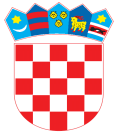      REPUBLIKA HRVATSKA       ZADARSKA ŽUPANIJA OPĆINA ZEMUNIK DONJI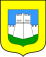                 Općinsko vijeće  Na temelju članka temelju članka 18. Zakona o grobljima (»Narodne novine« broj 19/98)29. Statuta Općine Zemunik Donji  (”Službeni glasnik” Općine Zemunik Donji 13/18), Općinsko vijeće Općine Zemunik Donji na 18 sjednici održanoj 23. siječnja 2019. godine, donijelo je  ODLUKUo grobljima na području Općine  Zemunik DonjiI OPĆE ODREDBEČlanak 1.Ovom se Odlukom određuje obavljanje komunalne djelatnosti održavanja i upravljanjagrobljima na području Općine Zemunik Donji, a posebice odredbe glede:- mjerila i načina dodjeljivanja i ustupanja grobnih mjesta na korištenje,- vremenskih razmaka ukopa u popunjena grobna mjesta te način ukopa nepoznatih osoba,- održavanja groblja i uklanjanja otpada,- uvjetima i mjerilima upravljanja grobljem od strane pravne osobe koja upravlja grobljem,- uvjetima i mjerilima za plaćanje naknade kod dodjele grobnog mjesta, godišnje naknade zakorištenje grobnog mjesta.Članak 2.Groblje je ograđeni prostor zemljišta na kojem se nalaze grobna mjesta, komunalnainfrastruktura i u pravilu prateće građevine.Pratećim građevinama u smislu Zakona o grobljima, odnosno ove Odluke smatraju semrtvačnica, krematorij,dvorana za izlaganje na odru, prostorije za ispraćaj umrlih i sl.Prateće građevine se grade unutar i izvan ograđenog prostora zemljišta koje čini groblje.Grobna mjesta su, u smislu ove Odluke, grobovi i grobnice namijenjeni za ukop umrlih osoba.Članak 3.Groblja na području Općine Zemunik Donji  su:Mjesno groblje u Zemuniku DonjemMjesno groblje u SmokovićuGroblja na području Općine Zemunik Donji su komunalni objekti u vlasništvu Općine Zemunik Donji.Članak 4.Grobljima iz članka 3. ove odluke upravlja privremeno Općina Zemunik Donji, (u daljnjem tekstu: Uprava groblja).Upravljanje grobljem razumijeva dodjelu grobnih mjesta na korištenje, uređenje, održavanje irekonstrukciju groblja (promjena površine, razmještaj putova), na način koji odgovaratehničkim i sanitarnim uvjetima, pri čemu treba voditi računa o zaštiti okoliša, a osobito okrajobraznim i estetskim vrijednostima.Osim navedenih poslova, pod upravljanjem grobljem podrazumijevaju se i poslovi:- naplaćivanja naknade za dodijeljeno grobno mjesto i naknade za korištenje groblja;naplaćivanje naknade za dodijeljeno grobno mjesto i naknade za korištenje grobljaobavlja Uprava groblja u skladu s ovom Odlukom.- vođenje grobnih očevidnika i registar umrlih osoba; Uprava groblja dužna je voditigrobni očevidnik o ukopu svih umrlih osoba na području jedinice lokalne samoupravekoji sadrži podatke o grobnicama i grobnicama za urne, grobovima i grobovima zaurne, korisnicima grobova i grobnica te grobova i grobnicama za urne, osobama kojeimaju pravo ukopa, svim promjenama, uzroku smrti. Sastavni dio grobnog očevidnikaje položajni Plan grobnih mjesta i grobnica. Uprava groblja dužna je voditi i registarumrlih osoba po prezimenu, imenu i imenu oca te osobnom identifikacijskom brojugrađana umrle osobe s naznakom gdje je ukopana.- drugi poslovi propisani zakonom i ovom Odlukom.Uprava groblja dužna je:- upravljati grobljem pažnjom dobrog gospodara,- osigurati uređenje i održavanje groblja na način da ne narušava pijetet prema umrlimosobama, a sukladno Programu uređenja i održavanja groblja,- pravovremeno poduzimati odgovarajuće mjere da se osiguraju grobna mjestazainteresiranim osobama, a ako to nije moguće zbog skučenosti prostora na groblju,pravovremeno poduzimati odgovarajuće mjere radi rekonstrukcije, odnosno datiinicijativu za proširenje postojećeg ili izgradnju novog groblja,- voditi grobni očevidnik čiji je sastavni dio položajni plan grobnih mjesta i grobnicakao i registar umrlih osoba. Navedeni akti moraju se pohraniti i trajno čuvati, a nadzornad vođenjem ovih akata provodi Jedinstveni upravni odjel Općine,- svu poslovnu dokumentaciju glede upravljanja grobljem voditi odvojeno od ostalogposlovanja, a naročito financijske prihode i rashode vezane uz upravljanje grobljem,- dva puta godišnje Općinskom vijeću podnijeti izvješće o svom radu.Članak 5.Uprava groblja nije odgovorna za eventualne štete nastale na groblju, grobnim mjestima islično koje prouzrokuju treće i nepoznate osobe (krađe, vandalizam, izvođenje radova ublizini grobnih mjesta…).Članak 6.O uređenju i održavanju dodijeljenih grobnih mjesta dužni su brinuti se korisnici.Članak 7.Obred sahrane vrši se na osnovi volje umrlog ili njegove obitelji, odnosno osobe koja je dužnaskrbiti o njegovu ukopu.Na groblju se mogu održavati samo skupovi koji su u svezi s pogrebom ili uobičajenimspomenima (komemoracija, vjersku obredi, postavljanje vijenaca na monumente i sl.).II. MJERILA I NAČIN DODJELJIVANJA I USTUPANJA GROBNIH MJESTA NAKORIŠTENJEČlanak 8.Grobnim se mjestom, u smislu ove odluke, smatra pojedinačni grob, obiteljski grob, grobnicaza pokop više pokojnika.Uprava groblja dodjeljuje grobno mjesto na korištenje na neodređeno vrijeme, uz naknadu teo tome donosi rješenje, na temelju neposrednog zahtjeva korisnika.Protiv rješenja iz stavka 2. ovog članka zainteresirana osoba može izjaviti žalbu Jedinstvenomupravom odjelu Općine Zemunik Donji.Naknada utvrđena Rješenjem o ustupanju na korištenje grobnog mjesta prihod je Upravegroblja.Naknadu određuje općinsko Vijeće Općine Zemunik Donji.Članak 9.Grobna mjesta dodjeljuju se na korištenje prema Planu rasporeda i korištenja grobnihmjesta kojeg donosi Uprava groblja za svako groblje posebno, prema brojevima raspoloživihgrobnih mjesta označenih u Položajnom planu, na način da se u najvećoj mogućoj mjeriusvoje želje korisnika.Plan rasporeda i korištenja grobnih mjesta mora sadržavati:- plan rasporeda grobnih polja,- plan rasporeda grobnih mjesta s naznačenim oznakama, brojevima grobnih mjesta i njihovimpovršinama te grafičkim prikazom njihovog rasporeda.Uprava groblja dužna je pravovremeno poduzimati odgovarajuće mjere da se osigurajuslobodna grobna mjesta zainteresiranim osobama, a ako to nije moguće zbog skučenostiprostora na grobljima, pravovremeno obavijestiti općinskog načelnika koji treba poduzeti svezakonske mjere oko proširenja i dogradnje groblja.Članak 10.Grobno mjesto dodjeljuje se na korištenje u pravilu osobi ili više osoba (sukorisnika) kojiimaju prebivalište u Općini Zemunik Donji  ili su u trenutku rođenja imali prebivalište na područjuOpćine Zemunik Donji, ili osobe koje nemaju prebivalište na području Općine, a sve sukladno Odluci Općinskog načelnika. Ako se grobno mjesto dodjeljuje nakon smrti osobe grobno mjesto sedodjeljuje osobi koja je član obitelji pokojnika ili osobi koja je s pokojnikom imala zaključenugovor o doživotnom uzdržavanju.Članom obitelji pokojnika u smislu stavka 1. ovog članka smatraju se: supružnik, vanbračnisupružnik, djeca, uključujući i usvojenu djecu te njihovi supružnici i djeca, roditelji, skrbnici,braća i sestre i njihovi supružnici i djeca.Članak 11.Iznimno, grobno mjesto dodjeljuje se na korištenje kada nastane potreba za ukopompokojnika koji nije rođen niti je imao prebivalište na području Općine Zemunik D., ako jenjegova obitelj porijeklom iz Općine Zemunik D..Članak 12.Pod pojmom korisnika grobnog mjesta u smislu ove Odluke razumijevaju se osobe kojimaje grobno mjesto dano na korištenje rješenjem Uprave groblja.Uprava groblja neće dati grobno mjesto na korištenje osobi koja na jednom od groblja izčlanka 3. ove Odluke već ima na korištenju grobno mjesto u koje je moguć ukop.Članak 13.Pravo ukopa uz korisnika grobnog mjesta imaju i članovi njegove obitelji.Korisnik grobnog mjesta može dopustiti privremeni ukop i drugim osobama, o čemu je dužanpisani putem obavijestiti Upravu groblja.Prijenos privremeno ukopanog pokojnika u grobno mjesto za konačni ukop može se obavitisamo uz suglasnost korisnika grobnog mjesta.Nakon smrti korisnika grobnog mjesta pravo korištenja istog stječu njegovi nasljednici.Nasljednik iz prethodnog stavka dužan je Upravi groblja dokazati da je naslijedio pravokorištenja grobnog mjesta dostavom pravomoćnog akta o nasljeđivanju, te zatražiti prijenosprava korištenja grobnog mjesta u grobnom očevidniku.Članak 14.Korisnik može korištenje grobnog mjesta ugovorom ustupiti trećim osobama sukladnouvjetima određenim u ovoj Odluci.Ugovor o ustupanju grobnog mjesta, ovjeren kod javnog bilježnika, zbog potrebe upisa novogkorisnika u grobni očevidnik, mora se dostaviti Upravi groblja najkasnije u roku 30 dana odsklapanja ugovora.U protivnom, Uprava groblja neće postupiti po zahtjevu korisnika.Članak 15.Grobno mjesto za koje grobna naknada nije plaćena deset godina, smatra se napuštenim imože se ponovno dodijeliti na korištenje.Prijašnji korisnik grobnog mjesta za koje se prema stavku 1. ovoga članka smatra da jenapušteno može raspolagati izgrađenom opremom i uređenjem groba (nadgrobna ploča,nadgrobni spomenik , ograda groba i sl.) nakon što plati dužni iznos grobne naknade sazakonskim zateznim kamatama. U protivnom smatrat će se da se radi o napuštenoj imovinikojom uprava groblja može slobodno raspolagati.Uprava groblja je dužna prije dodjele grobnog mjesta, odnosno grobnice drugom korisnikupremjestiti ostatke preminulih iz napuštenog groba u zajedničku grobnicu izgrađenu za tunamjenu.Grobovi koji su proglašeni spomenicima kulture ne mogu se smatrati napuštenima već ihtreba održavati i obnavljati sukladno propisima o zaštiti spomenika kulture.III.  UVJETI IMJERILA ZA PLAĆANJE NAKNADE KOD DODJELE GROBNOGMJESTA I GODIŠNJE NAKNADE ZA KORIŠTENJE GROBNOG MJESTAČlanak 16.Korisnik kojemu se grobno mjesto dodjeljuje na korištenje, dužan je platiti naknadu zadodjelu grobnog mjesta na korištenje na neodređeno vrijeme i godišnju naknadu za korištenjegrobnog mjesta, po ispostavljenoj uplatnici s rokom dospijeća Upravi groblja.Članak 17.Visina naknade za dodjelu grobnog mjesta na korištenje utvrđuje se prema odluci OpćinskogVijeća.Članak 18.Visina godišnje grobne naknade utvrđuje se prema mjerilima iz članka 17. ove Odluke.Naknada za korištenje grobnog mjesta na neodređeno vrijeme plaća se prilikom dodjelegrobnog mjesta na korištenje.IV.  VREMENSKI RAZMAK UKOPAČlanak 19.Ukop u popunjena grobna mjesta u zemljanim grobovima koja se dodjeljuju na privremenokorištenje može se odobriti nakon isteka roka od 10 godina od zadnjeg ukopa.Uprava groblja će prije dodjele popunjenog grobnog mjesta iz stavka 1. ovoga članka drugomkorisniku premjestiti ostatke preminulog u zajedničku grobnicu izgrađenu u tu svrhu.Ukop u popunjena grobna mjesta koja su dodijeljena na trajno korištenje (obiteljskegrobnice ) dopušta se sukladno zakonu i želji korisnika grobnog mjesta.Članak 20.Nakon smrti korisnika grobnog mjesta, korištenje grobnog mjesta stječu njegovi nasljednici.Ako nakon smrti korisnika grobnog mjesta još nije doneseno pravomoćno Rješenje onasljeđivanju, pravo ukopa do pravomoćnosti Rješenja o nasljeđivanju imaju osobe iz članka10. stavka 2. ove Odluke.V. PRIVREMENI UKOPI I ISKOPIČlanak 21.Privremeni ukop u grobno mjesto može se obaviti u sljedećim slučajevima:- ako je pokojnik u trenutku smrti imao prebivalište na području Općine Zemunik D. , a nemaosigurano grobno mjesto i- ako će posmrtni ostaci pokojnika biti premješteni u drugi grad, općinu ili državu na konačniukop.Članak 22.Za privremeni ukop u grobno mjesto neophodno je pismeno odobrenje korisnika grobnogmjesta.Prijenos privremeno ukopanog pokojnika u grobno mjesto za konačni ukop može se obavitisamo uz odobrenje korisnika grobnog mjesta.Članak 23.Iskopi umrlih, odnosno njihovih posmrtnih ostataka (ekshumacija) mogu se obavljati naosnovi odobrenja koje pribavi rodbina ili osobe koje su se brinule o pokopu po službenojdužnosti, kada za to postoje opravdani razlozi i po odluci suda.Iskope obavljaju zaposlenici  Poduzeća s kojim Uprava groblja ima potpisan Ugovor.Iskop se može izvršiti samo na osnovi odobrenja sanitarnog inspektora, koji mora biti nazočaniskopu.VI. ODRŽAVANJE GROBLJA I UKLANJANJE OTPADAČlanak 24.Pod održavanjem groblja u smislu ove Odluke podrazumijeva se održavanje i čišćenjezemljišta, staza i putova na groblju od otpada te uzgoj i održavanje zelenila.Pod otpadom se u smislu ove Odluke smatraju svi materijali koji su na bilo koji načinnaneseni odnosno dospiju na groblje, a po svojoj prirodi ne pripadaju groblju ili narušavajuizgled groblja te ostaci vijenaca i cvijeća na grobovima.Članak 25.Uprava groblja je dužna radnje iz članka 24. ove Odluke dodijeliti Ugovorom komunalnom društvu u vlasništvu Općine (Zemunik d.o.o.), a koji su dužni iste  obavljati kontinuirano, na način dagroblje i objekti na groblju budu uredni i čisti u funkcionalnom smislu ispravni i na način dase ne vrijeđaju osjećaji pijeteta prema mrtvima.Članak 26.Uprava groblja dužna je pozvati korisnika da neuredno i zapušteno grobno mjesto održavaurednim.Članak 27.O uređenju i održavanju dodijeljenih grobnih mjesta i grobnica dužni su se brinuti korisnicigrobnog mjestaAko korisnici grobova ili grobnica iste ne održavanju, Uprava groblja dužna ih je upozoriti nanjihove obveze. Ukoliko ni tada ne urede grobove ili grobnice koje su im dodijeljene nakorištenje, Uprava groblja će to učiniti o trošku korisnika.Grobove ili grobnice za koje se ne može utvrditi njihov korisnik održava i uređuje Upravagroblja, u zakonskim okvirima.Članak 28.Groblje mora biti ograđeno, a mrtvačnice i drugi objekti na groblju moraju se održavati uurednom i ispravnom stanju.Članak 29.Za građenje grobnica, postavljanje kamenih ili sličnih spomenika na grobove te zapreinaku groba, za uklanjanje natpisa sa nadgrobnih ploča potrebna je suglasnost Upravegroblja.Grobna mjesta i drugi objekti na groblju moraju se izgrađivati prema Planu uređenja groblja irasporeda grobova i grobnih mjesta, a u skladu s propisima o građenju, estetskim i sanitarnimi drugim tehničkim pravilima izuzev starijih izgrađenih grobnica.Korisnici groba koji namjeravaju izvoditi bilo kakove radove na groblju, dužni su upravigroblja prijaviti:- obavljanje bilo kakovih radova,- radove izvoditi tako da se sačuva mir,- građevni materijal može se zadržati na groblju samo dok se izvode radovi i prevoziti samoputovima i stazama koje odredi uprava groblja.Uprava groblja ima pravo u određene dane ili u određeno doba dana zabraniti izvođenjeradova na groblju.Uprava groblja zabranit će započete radove bez odobrenja.Članak 30.Svaku evidentiranu štetu dužan je podmiriti počinitelj iste a na temelju očevida i zapisnikakomunalnog redara i djelatnika Uprave groblja.Uprava groblja ne odgovara za štetu nastalu na grobovima, grobnicama, nišama i pretincimakoje prouzroče treće osobe.Članak 31.Korisnik grobnog mjesta dužan je grobno mjesto koje koristi uređivati na primjeren način, teodržavati red i čistoću na način da se ne oštećuju ili na bilo koji način smetaju druga grobnamjesta.Korisnici grobnih mjesta mogu povjeriti Upravi groblja brigu oko njihova održavanja, a moguovlastiti i treću osobu za brigu oko grobnog mjesta te o tome obavijestiti Upravu groblja.VII UVJETI UPRAVLJANJA GROBLJEMČlanak 32.Uprava groblja obavlja sljedeće poslove:- utvrđuje raspored grobnih mjesta Položajnim planom groblja,- dodjeljuje grobna mjesta na korištenje uz naknadu,- obavlja naplatu godišnje grobne naknade,- donosi godišnji program održavanja groblja,- vodi brigu o uređenju, održavanju i rekonstrukciji groblja (promjena površine, razmještajputova i slično) na način koji odgovara tehničkim i sanitarnim uvjetima, pri čemu trebavoditi računa o zaštiti okoliša, a osobito o krajobraznim i estetskim vrijednostima,- ugovara uređenje i održavanje groblja- ugovara izgradnju i održavanje pratećih građevina i komunalne infrastrukture,- vodi grobnu evidenciju- predlaže smjernice za izradu godišnjeg programa održavanja groblja,- vodi obračun, te predlaže Općinskom načelniku i Općinskom vijeću cjenik pogrebnihusluga, najma mrtvačnice, odnosno visinu naknade za dodjelu na korištenje grobnih mjesta igodišnju visinu naknade za korištenje grobnih mjesta,- uređuje i održava groblja, te uklanja otpad s grobljaUprava groblja dužna je najmanje jedanput godišnje podnijeti izviješće o svom radOpćinskom Vijeću Općine Zemunik Donji.Članak 33.Općinsko vijeće Općine Zemunik Donji donosi odluke o:- zatvaranju groblja kada utvrdi da na groblju više nema mogućnosti osnivanja novih grobnihmjesta, ali postoji mogućnost ukopa u postojeća grobna mjesta,- o stavljanju groblja ili dijela groblja izvan uporabe, kada više nema mogućnosti ukopa zbogprostornih, sanitarnih ili drugih uvjeta,- o premještanju groblja ili dijela groblja koje je izvan uporabe,- o potrebi izgradnje ili rekonstrukcije groblja u skladu s Planom.Odluke iz stavka 1 ovog članka moraju se oglasiti u „Službenom glasniku Općine Zemunik Donji“ idnevnom tisku, a po potrebi i na drugi način.Članak 34.Grobna mjesta i drugi objekti na groblju moraju se izgrađivati prema Planu uređenja groblja irasporeda grobova i grobnih mjesta, a u skladu s propisima o građenju, estetskim i sanitarnimi drugim tehničkim pravilima.Uprava groblja dužna je voditi- grobni očevidnik o ukopu svih umrlih osoba, te- registar umrlih osoba, za svako groblje posebno, s podacima o grobnicama igrobnicama urni, grobovima i grobovima za urne, korisnicima grobova i grobnica zaurne, te uzroku smrti, kao i- voditi i donositi ostale akte predviđene pozitivnim zakonskim propisima.Sastavni dio grobnog očevidnika je položajni plan grobnih mjesta i grobnica.Grobni očevidnik, registar umrlih osoba i položajni plan grobnih mjesta i grobnica moraju sepohraniti i trajno čuvatiVIII. MRTVAČNICEČlanak 35.Mrtvačnica je sastavni dio groblja.Uprava groblja nadzire red, mir i čistoću u mrtvačnicama.IX.  KAZNENE ODREDBEČlanak 36.Novčanom kaznom u iznosu od 1.000,00 do 5.000,00 kuna kaznit će se za prekršaj pravnaosoba ako izvodi radove na groblju protivno odredbi iz članka 29. Ove Odluke.Za prekršaje iz stavka 1. ovog članka kaznit će se i odgovorna osoba u pravnoj osobinovčanom kaznom u iznosu od 500,00 do 1.000,00 kuna.Članak 37.Novčanom kaznom u iznosu od 100,00 do 500,00 kuna kaznit će se za prekršaj:- korisnik grobnog mjesta ukoliko se i unatoč opomeni od strane Uprave groblja ne brine oodržavanju grobnog mjesta- osoba koja postupa protivno članku 29. ove Odluke.Članak 38.Novčanom kaznom u iznosu od 100,00 do 400,00 kuna kazniti će se fizička osoba ako- prije izgradnje nadgrobnog spomenika nije zatražila suglasnost Uprave groblja,- ne pridržava se pravila ponašanja propisanih ovom odlukom- grobno mjesto ne održava na način propisan člankom 31. ove OdlukeX. NADZORČlanak 39.Nadzor nad primjenom odredaba ove Odluke obavlja Jedinstveni upravni odjel OpćineZemunik Donji.Jedinstveni upravni odjel Općine Zemunik Donji  izvršava kaznene odredbe propisane ovomOdlukom i izdaje rješenja za novčane kazne ukoliko se korisnik grobnog mjesta ili svakadruga fizička ili pravna osoba, odnosno fizička osoba obrtnik i svaka druga osoba koja obavljasamostalnu djelatnost ne pridržava odredbi iz Zakona o grobljima, ove Odluke i drugihposebnih propisa.XI PRIJELAZNE I ZAVRŠNE ODREDBEČlanak 40.Uprava groblja dužna je u roku od 60 dana od dana stupanja na snagu ove Odluke donijetiOdluku o pravilima ponašanja na groblju te ostale akte propisane Zakonom o grobljima, te gaizložiti na vidljivom mjestu, osobito na ulazu u groblja.Uprava groblja dužna je u roku od 90 dana od primjene ove Odluke uskladiti svoje poslovanjes odredbama ove Odluke.Uprava groblja dužna je u roku od 60 dana od stupanja na snagu ove Odluke donijeti akt opravilima ponašanja na groblju, te položajni plan grobnih mjesta i grobnica.Članak 41.Ova Odluka stupa na snagu osam dana od objave u Službenom glasniku Općine Zemunik Donji. OPĆINSKO VIJEĆE OPĆINE ZEMUNIK DONJIKLASA: 021-02/17-01/17
URBROJ: 2198/04-02-18-16
Zemunik Donji, 23. siječnja 2019.g.PREDSJEDNIK OPĆINSKOG VIJEĆAJosip Krnčević,dipl.ing.